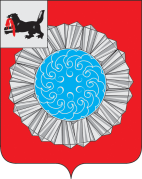 АДМИНИСТРАЦИЯ  СЛЮДЯНСКОГО МУНИЦИПАЛЬНОГО РАЙОНАПОСТАНОВЛЕНИЕг. Слюдянкаот 15.02.2022г. № 54Об организации отдыха, оздоровленияи занятости детей и подростковСлюдянского муниципальногорайона  в 2022 году В целях осуществления Слюдянским муниципальным  районом мероприятий по обеспечению организации отдыха, оздоровления и занятости детей и подростков в каникулярное время, включая мероприятия  по обеспечению безопасности их жизни и здоровья в пределах своих полномочий, в соответствии с Федеральными законами от 24 июля 1998 года № 124-ФЗ «Об основных гарантиях прав ребенка в Российской Федерации»,  от 21 декабря 1996 года № 159-ФЗ "О дополнительных гарантиях по социальной поддержке детей-сирот и детей, оставшихся без попечения родителей", статьей 15 Федерального закона от 06 октября 2003 года № 131-ФЗ «Об общих принципах организации местного самоуправления в Российской Федерации», Законом Иркутской области от 2 декабря 2011 года N 121-ОЗ «Об отдельных вопросах организации и обеспечения отдыха и оздоровления детей в Иркутской области», руководствуясь статьями 7, 24, 38, 47 Устава Слюдянского муниципального района (новая редакция), зарегистрированного постановлением Губернатора Иркутской области от 30 июня 2005 года № 303-П, регистрационный № 14-3, администрация Слюдянского муниципального районаПОСТАНОВЛЯЕТ:1. Создать межведомственную комиссию по организации отдыха, оздоровления и занятости детей и подростков Слюдянского муниципального района в 2022 году (далее – комиссия) и утвердить персональный состав комиссии (приложение № 1).2. Утвердить Положение о межведомственной комиссии по организации отдыха, оздоровления и занятости детей и подростков Слюдянского муниципального района в 2022 году (приложение № 2).3. Утвердить Перечень мероприятий по подготовке и организации отдыха, оздоровления и занятости детей и подростков Слюдянского муниципального района в 2022 году (приложение № 3).4. Утвердить План оздоровления, отдыха и занятости детей, и подростков Слюдянского муниципального района    в 2022 году (приложение № 4).5. Поручить комиссии осуществить приемку детских оздоровительных организаций, функционирующих на территории Слюдянского муниципального района в летнее время по отдельному графику.6. Муниципальному казенному учреждению «Комитет по социальной политике и культуре Слюдянского муниципального района» в соответствии с законодательством и настоящим постановлением обеспечить:6.1. Организацию оздоровления детей в муниципальном бюджетном учреждении «Детский лагерь отдыха и досуга «Солнечный»» и лагерях дневного пребывания;6.2. Организацию малозатратных форм детского отдыха, в том числе экологических, творческих смен;6.3. Организацию трудовой деятельности подростков в соответствии с законодательством.7. Муниципальному казенному учреждению «Комитет финансов Слюдянского муниципального района»:7.1. Обеспечить софинансирование средств на питание в лагерях дневного пребывания, организованных в муниципальных бюджетных образовательных организациях Слюдянского муниципального района, предусмотренных Министерством социального развития, опеки и попечительства Иркутской области в объеме 9,00302704813983%.8. Ответственным исполнителям, утверждённым п.3 настоящего постановления участвующим в реализации плана мероприятий:8.1.  Организовать в приоритетном порядке отдых, оздоровление, занятость детей работников бюджетной сферы, детей, находящихся в трудной жизненной ситуации, детей – сирот (приемные, опекаемые), детей одиноких родителей, детей из многодетных семей, детей и подростков, состоящих на профилактическом учете в органах внутренних дел, а также детей других категорий, нуждающихся в особой заботе государства. 9.  Рекомендовать руководителям летних оздоровительных организаций:9.1. Обеспечить неукоснительное соблюдение санитарно-эпидемиологических правил СП 2.4.3648-20, утвержденных Постановлением Главного государственного санитарного врача Российской Федерации №28 от 28.09.2020 г. и Постановлением Главного государственного санитарного врача №39 от 02.12.2020 г. и правил СП 3.1/2.4.3598-20;9.2. Обеспечить полноценное питание детей, безопасность их жизни и здоровья, а также противопожарную безопасность, контроль за санитарно-эпидемиологической обстановкой в организациях отдыха и оздоровления детей;9.3. Обеспечить целевое использование средств, выделенных на организацию отдыха, оздоровления и занятости детей и подростков, своевременную отчетность в соответствии с действующим законодательством;9.4. Осуществлять необходимые меры по предупреждению детского дорожно-транспортного травматизма, созданию условий для безопасного нахождения детей на улицах в период каникул, обеспечению безопасности при проезде организованных групп детей до места отдыха и обратно, а также в период пребывания детей в организациях отдыха и оздоровления;9.5. Обеспечить снабжение организаций отдыха и оздоровления детей необходимым медицинским оборудованием, лекарственными средствами и изделиями медицинского назначения, средствами противопожарной безопасности, спортивным инвентарем.10. Рекомендовать лечебно-профилактическим учреждениям Слюдянского муниципального района:  10.1. Обеспечить без взимания платы приемку организаций отдыха и оздоровления детей, а также проведение медицинских осмотров несовершеннолетних граждан от 14 до 18 лет при оформлении временной занятости;10.2. Оказать содействие в обеспечении комплектации медицинскими кадрами организаций отдыха и оздоровления детей, осуществление контроля за их деятельностью.11. Рекомендовать отделу надзорной деятельности профилактической работы по Слюдянскому району Главного управления МЧС России Иркутской области, территориальному отделу Управления Роспотребнадзора по Иркутской области в Ангарском городском муниципальном образовании  Шелеховском и Слюдянском районах:11.1. В соответствии с законодательством осуществить приемку организаций отдыха и оздоровления детей к началу летнего оздоровительно периода;11.2. Осуществлять контроль за состоянием противопожарной безопасности, санэпидблагополучием организаций отдыха и оздоровления детей.12. Опубликовать настоящее постановление в спецвыпуске газеты «Славное море» и разместить на официальном сайте администрации Слюдянского муниципального района, адрес: http//www.sludyanka.ru, в разделе «Муниципальные правовые акты», а также на официальном сайте Муниципального казенного учреждения «Комитет по социальной политике и культуре Слюдянского муниципального района» адрес: http://www.ksp.edusluda.ru в разделе «Документы».13. Контроль за исполнением настоящего постановления возложить на заместителя мэра Слюдянского муниципального района по социально-культурным вопросам Т.Н. Усачеву.Мэр Слюдянского муниципальногорайона                                                                                                                           А.Г. Шульц                                                 Приложение № 1                                                                               к постановлению администрацииСлюдянского муниципального района                                                                                        от 15.02.2022г. № 54СОСТАВ межведомственной комиссии по организации отдыха, оздоровления и занятости детей и подростков Слюдянского муниципального района в 2022 годуПредседатель:Усачёва Татьяна Николаевна – заместитель мэра Слюдянского муниципального района по социально-культурным вопросам;Заместитель председателя:Чудинова Наталья Юрьевна – председатель муниципального казенного учреждения «Комитет по социальной политике и культуре Слюдянского муниципального района»;Секретарь комиссии:Остапенко Ольга Юрьевна – методист информационно-методического центра муниципального казенного учреждения «Межотраслевая централизованная бухгалтерия Слюдянского муниципального района»;Члены комиссии:Адамова Светлана Борисовна – и.о. председателя муниципального казенного учреждения «Комитет финансов Слюдянского муниципального района»;Большакова Ирина Владимировна - начальник отдела правового и кадрового обеспечения муниципального казенного учреждения «Комитет по социальной политике и культуре Слюдянского муниципального района»;Вилкова Ольга Андреевна – заместитель начальника территориального отдела Управления Роспотребнадзора по Иркутской области в Ангарском городском муниципальном образовании  Шелеховском и Слюдянском районах (по согласованию);Ганина Мария Александровна - главный специалист отдела культуры, спорта и молодежной политики Муниципального казенного учреждения «Комитет по социальной политике и культуре Слюдянского муниципального района»;Голованова Татьяна Анатольевна – начальник МКУ «Управление по делам ГО и ЧС администрации Слюдянского муниципального района»;Джалалов Рамиз Аиг оглы - начальник отдела УУП и ПДН отдела ОМВД России по Слюдянскому району, (по согласованию);Канифатова Татьяна Анатольевна - директор ОГКУ «Центр занятости населения Слюдянского района» (по согласованию);Косых Сергей Олегович – старший государственный инспектор «Центра ГИМС МЧС России по Иркутской области» Байкальский инспекторский участок (по согласованию);Кузьменкова Ирина Владимировна - начальник отдела по обеспечению деятельности комиссии по делам несовершеннолетних и защите их прав в Слюдянском муниципальном районе;Мишков Александр Анатольевич - начальник отдела, подполковник внутренней службы отдела надзорной деятельности профилактической работы по Слюдянскому району Главного управления МЧС России Иркутской области (по согласованию);Нестеренко Оксана Михайловна - директор ОГБУСО «Комплексный центр социального обслуживания населения Слюдянского района» (по согласованию).Татаринцева Надежда Ивановна – и.о. главного врача областного государственного бюджетного учреждения здравоохранения «Слюдянская районная больница» (по согласованию);Теблоева Елена Владимировна - главный специалист отдела трудовых отношений и управления охраной груда управления труда, заработной платы и муниципальной службы администрации Слюдянского муниципального района;Шевченко Елена Николаевна – начальник МКУ «Межотраслевая централизованная бухгалтерия». Заместитель мэра Слюдянского муниципального района по социально-культурным вопросам                                                  Т. Н. Усачева                                                                                        Приложение № 2                                                                               к постановлению администрации                                                                                      Слюдянского муниципального района                                                        от 15.02.2022г. № 54ПОЛОЖЕНИЕО МЕЖВЕДОМСТВЕННОЙ КОМИССИИ ПО ОРГАНИЗАЦИИ ОТДЫХА,ОЗДОРОВЛЕНИЯ И ЗАНЯТОСТИ ДЕТЕЙ И ПОДРОСТКОВ СЛЮДЯНСКОГО МУНИЦИПАЛЬНОГО РАЙОНА В 2022 ГОДУ1. ОБЩИЕ ПОЛОЖЕНИЯ1.1. Межведомственная комиссия по организации отдыха, оздоровления и занятости детей и подростков Слюдянского муниципального района в 2022 году                                                                                    (далее - межведомственная комиссия или МВК) является коллегиальным совещательным органом, координирующим вопросы организации и обеспечения летнего отдыха, оздоровления и занятости детей и подростков в каникулярный период на территории Слюдянского муниципального района.1.2. Межведомственная комиссия в своей деятельности руководствуется действующим законодательством Российской Федерации и Иркутской области, муниципальными правовыми актами Слюдянского муниципального района, а также настоящим Положением.1.3. Межведомственная комиссия осуществляет свои полномочия во взаимодействии с организациями, учреждениями, предприятиями, участвующими в организации отдыха, оздоровления и занятости детей Слюдянского муниципального района в каникулярный период.2. ОСНОВНЫЕ ЗАДАЧИ И ФУНКЦИИ КОМИССИИ2.1. Основными задачами деятельности межведомственной комиссии являются:1) организация полноценного отдыха, оздоровления и занятости детей в каникулярный период, включая мероприятия по обеспечению безопасности их жизни и здоровья;2) обеспечение максимальной занятости детей в каникулярный период на территории Слюдянского муниципального района.2.2. Комиссия в соответствии с возложенными на нее задачами выполняет следующие функции:- формирует график приемки детских оздоровительных учреждений;- обеспечивает комплексный анализ положения дел в сфере детского отдыха, оздоровления и занятости, разрабатывает планы подготовки и проведения оздоровительной кампании и осуществляет контроль за их исполнением;- взаимодействует со средствами массовой информации с целью отражения различных аспектов организации отдыха, оздоровления и занятости детей, деятельности учреждений, организующих отдых и оздоровление детей;- оперативно рассматривает и решает вопросы, непосредственно влияющие на безопасность жизни и здоровья детей в каникулярный период;- вносит предложения по определению источников финансирования и распределению средств, используемых на реализацию программ, планов в сфере отдыха, оздоровления и занятости детей;- в приоритетном порядке организует отдых, оздоровление и занятость детей, находящихся в трудной жизненной ситуации;- оказывает информационно-методическую помощь органам местного самоуправления, руководителям детских оздоровительных учреждений в проведении оздоровительных мероприятий;- участвует в подготовке и проведении совещаний, семинаров, смотров-конкурсов по вопросам отдыха, оздоровления и занятости детей;- подводит итоги районных смотров-конкурсов по организации отдыха и оздоровления;- осуществляет контроль за соблюдением требований законодательства в сфере организации отдыха, оздоровления и занятости детей.2.3. При выявлении членами МВК на территории Слюдянского муниципального района несанкционированного заезда детей в детский оздоровительный лагерь без акта приемки МВК, а также организованных групп, прибывших в Слюдянский муниципальный район без соответствующего уведомления, председатель комиссии уведомляет об этом областную межведомственную комиссию по организации и обеспечению отдыха и оздоровления детей, проживающих на территории Иркутской области, прокуратуру Слюдянского муниципального района и все контролирующие организации, отвечающие за организацию отдыха и оздоровления детей на территории Слюдянского муниципального района для принятия мер в рамках имеющихся у них полномочий.2.4. Для решения поставленных задач межведомственная комиссия вправе:- запрашивать в установленном порядке у органов исполнительной власти, территориальных органов федеральных органов исполнительной власти, органов местного самоуправления, государственных, общественных организаций и должностных лиц информацию, необходимую для исполнения возложенных на комиссию задач и функций;- привлекать специалистов органов местного самоуправления Слюдянского муниципального района (по согласованию) для подготовки вопросов, рассматриваемых на заседаниях комиссии, подготовки информационных и методических материалов;- рекомендовать органам местного самоуправления Слюдянского муниципального района рассматривать конкретные вопросы по организации отдыха, оздоровления и занятости детей.3. ОРГАНИЗАЦИЯ РАБОТЫ КОМИССИИ3.1. Состав межведомственной комиссии утверждается постановлением администрации Слюдянского муниципального района.3.2. Межведомственную комиссию возглавляет председатель, который руководит ее деятельностью и несет персональную ответственность за принятые решения. В случае временного отсутствия председателя межведомственной комиссии его полномочия осуществляет заместитель председателя комиссии.3.3. Основной формой работы межведомственной комиссии является заседание. Заседания комиссии проводятся в соответствии с планом работы межведомственной комиссии. На заседания МВК могут приглашаться представители органов местного самоуправления, общественных организаций, представителей детских оздоровительных учреждений, осуществляющих отдых и оздоровление детей на территории района, а также другие структуры и организации, участвующие в отдыхе, оздоровлении и занятости детей на территории Слюдянского муниципального района.Заседание межведомственной комиссии ведет председатель или в его отсутствие заместитель председателя. Заседание межведомственной комиссии считается правомочным, если присутствует более половины от общего числа членов комиссии.3.4. Члены межведомственной комиссии обладают равными правами при обсуждении рассматриваемых на заседании вопросов и принятии решений. Решения межведомственной комиссии принимаются простым большинством голосов, оформляются протоколами, которые подписываются председателем межведомственной комиссии, а в его отсутствие - заместителем председателя и секретарем. Решения межведомственной комиссии носят рекомендательный характер.3.5. Секретарь межведомственной комиссии назначается председателем, работает под руководством председателя (заместителя председателя) межведомственной комиссии и выполняет следующие функции:- информирует членов межведомственной комиссии и приглашенных о дате, времени, месте и повестке дня заседания комиссии;- запрашивает в установленном порядке по поручению межведомственной комиссии или ее председателя (заместителя) информацию, необходимую для работы комиссии;- обеспечивает тиражирование проектов решений, информационных и других материалов, необходимых для работы межведомственной комиссии;- ведет протоколы заседаний межведомственной комиссии;3.6. Организационное сопровождение деятельности комиссии осуществляет Комитет по социальной политике и культуре Слюдянского муниципального района.Заместитель мэра Слюдянского муниципального района по социально-культурным вопросам                                                  Т. Н. УсачеваПриложение № 3к постановлению администрацииСлюдянского муниципального района                                                                                                           от 15.02.2022г. № 54ПЕРЕЧЕНЬмероприятий по подготовке и организации отдыха, оздоровления и занятости детей и подростков Слюдянского муниципального района в 2022 годуЗаместитель мэра Слюдянского муниципального района по социально-культурным вопросам                                                  Т. Н. УсачеваПриложение № 4к постановлению администрации Слюдянского муниципального района                                                                                                           от 15.02.2022г. № 54План оздоровления, отдыха и  занятости детейи подростков  Слюдянского муниципального района   в 2022 годуЗаместитель мэра Слюдянского муниципального района по социально-культурным вопросам                                                               Т. Н. Усачевап/пМероприятиеДата проведенияОтветственныеисполнители1Рабочее совещание руководителей летних оздоровительных организаций (далее ЛОО) по подготовке мероприятий отдыха, оздоровления и занятости детей и подростков в летний период  2022 года.18 февраля 2022г.Усачева Т.Н., заместитель мэра Слюдянского муниципального района по социально-культурным вопросам, председатель межведомственной комиссии.    2.Заседания межведомственной комиссии по организации отдыха, оздоровления и занятости детей и подростков. февраль - сентябрь 2022 г., ежемесячно Усачева Т.Н., заместитель мэра Слюдянского муниципального района    по социально-культурным вопросам.  3.Повышение квалификации руководителей, воспитателей ЛОО по дополнительным профессиональным программам.февраль- март 2022 г.Остапенко О.Ю., методист информационно – методического центра.4.Комплектование  ЛОО  кадрами.              март - май 2022 г.Руководители образовательных организаций (далее ОО) Руководители ЛОО5.Гигиеническое обучение  и аттестация  руководителей, сотрудников ЛОО.		март-апрель 2022 г.Остапенко О.Ю., методист информационно – методического центра.6.Разработка программ организации отдыха, оздоровления и дополнительных общеобразовательных общеразвивающих программ.февраль - март 2022 г.Чудинова Н.Ю.Председатель Комитета по социальной политике и культуре Слюдянского муниципального района Руководители ЛОО7.Планирование, организация  занятости детей в каникулярное время, ведение учета походов, выездных организованных групп.март - август2022 г.Руководители ООРуководители ЛОО8.Разработка плана по организации отдыха и занятости детей, состоящих на всех видах профилактического учета.март  - май2022 г.Кузьменкова И.В. Начальник отдела по обеспечению деятельности комиссии по делам несовершеннолетних и защите их прав в Слюдянском муниципальном районеРуководители ОО9.Разработка и согласование меню с ФБУЗ «Центр гигиены и эпидемиологии в Иркутской области».март- апрель 2022г.Шевченко Е.Н.Начальник МКУ «Межотраслевая централизованная бухгалтерия»10.Разработка плана мероприятий по подготовке отдыха, оздоровления и занятости детей и подростков  в летний период  с учетом замечаний Роспотребнадзора и МЧС.март - май 2022г.Чудинова Н.Ю.Председатель Комитета по социальной политике и культуре Слюдянского муниципального района Руководители ЛООРуководители ОО11.Организация работы по временному трудоустройству несовершеннолетних в летний период.апрель-июнь 2022 г.Чудинова Н.Ю.Председатель Комитета по социальной политике и культуре Слюдянского муниципального района Руководители ЛООКанифатова Т.А.Директор ОГКУ «ЦЗН Слюдянского района»12.Заключение договоров на страхование детейапрель-май 2022г.Руководители ЛОО13.Заключение договоров на акарицидную обработку территорий, на дератизационные мероприятия, на поставку продуктов в ЛОО. 	По графику, согласованному с РоспотребнадзоромШевченко Е.Н.Начальник МКУ «Межотраслевая централизованная бухгалтерия»Руководители ЛОО14.Мониторинг состояния охраны труда, техники безопасности, пожарной безопасности  лагерей дневного пребывания,  МБУ ДОЛ «Солнечный», детских оздоровительных лагерей, функционирующих на территории Слюдянского муниципального района в летний период.апрель - август 2022г.Чудинова Н.Ю.Председатель Комитета по социальной политике и культуре  Слюдянского муниципального района. Руководители ЛООКонтролирующие органы15.Организация малозатратных форм детского отдыха, в том числе экологических, творческих смен.май – август 2022 г.Чудинова Н.Ю.Председатель Комитета по социальной политике и культуре Слюдянского муниципального района16.Приемка лагерей с дневным пребыванием детей.23.05-31.05.2022г.Чудинова Н.Ю.Председатель Комитета по социальной политике и культуре Слюдянского муниципального района, Межведомственная комиссия17.Приемка детских стационарных загородных лагерей.20.05-10.06.2022г.Усачева Т.Н., заместитель мэра Слюдянского муниципального района    по социально-культурным вопросам  18.Мониторинг отдыха, оздоровления и занятости детей и подростков июнь-август 2022г.Чудинова Н.Ю.Председатель Комитета по социальной политике и культуре Слюдянского муниципального районаКузьменкова И.В.Начальник отдела по обеспечению деятельности комиссии по делам несовершеннолетних и защите их прав в Слюдянском муниципальном районе19.Подведение итогов отдыха, оздоровления и занятости детей и подростков  в летний период.29.06.2022г.29.07.2022г.26.08.2022г.Усачева Т.Н., заместитель мэра Слюдянского муниципального района         по социально-культурным вопросам  20.Подготовка вопроса на Думу Слюдянского муниципального района «О ходе выполнения муниципальной программы «Развитие системы отдыха и оздоровления детей  в муниципальном образовании Слюдянский район на 2019-2024 годы»28.10.2022г. Усачева Т.Н., заместитель мэра Слюдянского муниципального района    по социально-культурным вопросам  №Оздоровительные лагеря и организационные мероприятия по оздоровлению и отдыхудетей и подростковиюньиюльавгустВсегов 2022 году1.Оздоровительные лагеря дневного пребывания на базе учреждений образования, в них:-- детей807--8072.Загородные оздоровительные лагеря, состоящие на балансе Муниципального казенного учреждения  «Комитет по социальной политике и культуре Слюдянского муниципального района», в них:2222детей2852852858553. Подростки, занятые трудовой деятельностью:- всего школьников охваченных трудовой занятостью-  из них, получающие оплату через центр занятости171--1714.Количество детей, запланированных для отдыха и оздоровления в загородных лагерях, состоящих на балансе других ведомств1851851855555Количество детей, запланированных для отдыха и оздоровления в палаточных лагерях-3060907Количество детей, запланированных для отдыха и оздоровления в санаторно-курортных учреждениях130651303258.Всего детей, занятых другими формами летних оздоровительных мероприятий (экспедиции, многодневные походы, экскурсии)7035101159.Всего детей, охваченных малозатратными формами отдыха и оздоровления550210200960Оздоровление дошкольников.5205105101540ВСЕГО ДЕТЕЙ:2720132213825420